Lions piiri 107-O ry piirihallitus 2/2022–2023 pöytäkirja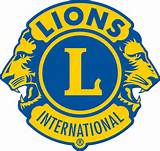 Lions 107-O distriktsstyrelsen 2/2021–2022 protokollAika / Tidpunkt	19.11.2022 klo 10.00 – 12.00Paikka / Plats	Oulaisten Yritystalo, Oulainen14 § Kokouksen avaus / Mötets öppnande Piirikuvernööri Michael Kronlund avasi kokouksen toivottaen läsnäolijat tervetulleiksi. Distriktsguvernör Michael Kronlund öppnade mötet och önskade de närvarande välkomna. 15 § Todetaan läsnäolijat / Konstaterande av närvarande Äänivaltaiset jäsenet / Medlemmar med rösträtt:	Michael Kronlund	DG	Riitta Ojantakanen	1.VDG	  		 	Jaana Siermala	2.VDG, GLT 	Helinä Marjamaa	IPDG 	osallistui etänä, på distans	Pekka Siekkinen	CS	Kerttu Illikainen	CT 	  		Torolf Höglund	GST	  	Tor-Erik Backström	GMT  	Matti Välikangas	LCIF	  	Rauno Ojantakanen	Lions Quest	 ei paikalla, ej på plats 	Mikael Saarukka	ZC I.1 	Kimmo Kalliokoski	ZC I.2	ei paikalla, ej på plats	  	Stefan Ståhlberg 	ZC I.3	ei paikalla, ej på plats	Jari Myllymäki 	ZC II.1	ei paikalla, ej på plats  	Matias Kinnunen 	ZC II.2	  	Tapio Hillilä 		ZC II.3	Aura Hasanen 	ZC III.1	  	Arja Qvist 		ZC III.2	ei paikalla, ej på plats	  Puhe- ja läsnäolo-oikeus / Tal- och närvarorätt:Rolf Björkskog                    Pohjanmaan Leijona / Österbottens Lion,   ei paikalla		Matti Kojo		ARS	Gurli Dumell		ARS jäsen / medlem, opaslion / guidlion,    ei paikalla	Ralf Hästbacka	GST jäsen / medlem		     ei paikalla	Heikki Hemmilä	nuorisovaihto / ungdomsutbyte	Aura Hasanen	rauhanjuliste / fredsaffisch, opaslion / guidlion	Leena Borèn		Leo	Jarl Dahlbacka	liikunta / motion		      ei paikallaMuut läsnäolijat (puoliso, leo) / Andra närvarande (partners, leo)	Jukka Borén16 § Kokouksen laillisuus ja päätösvaltaisuus / Mötets laglighet och beslutförhet Kokouskutsu on lähetetty / Kallelsen till mötet har skickats 27.10.2022.		Päätösvaltaisuus / BeslutsförhetLIONS-PIIRI 107-O RY SÄÄNNÖT § 5: Piirihallitus on päätösvaltainen, kun vähintään puolet sen äänivaltaisista 	jäsenistä ja piirikuvernööri tai jompikumpi varapiirikuvernööreistä on läsnä.LIONS-DISTRIKT 107-O RF:S STADGAR § 5: Distriktsstyrelsen är beslutsför när minst hälften av de röstberättigade medlemmarna och distriktsguvernören eller någondera av vice distriktsguvernörerna är närvarande. Päätös / Beslut:Kokoukseen osallistui 13/18 äänivaltaista jäsentä, päätettiin, että kokous on päätösvaltainen13/18 röstberättigade medlemmar deltog i mötet, beslutsförhet konstateras.17 § Kokouksen järjestäytyminen / Organiseringen av mötet Piirin sääntöjen mukaan kokouksen puheenjohtajana toimii piirikuvernööri ja sihteerinä piirisihteeri. Pöytäkirjantarkastajiksi valitaan kaksi henkilöä, jotka toimivat myös ääntenlaskijoina.Enligt stadgarna fungerar distriktsguvernören som ordförande och distriktssekreteraren som sekreterare. Två personer väljs till protokolljusterare, dessa fungerar även som rösträknare.Päätös / Beslut:Pöytäkirjantarkastajiksi valitaan Kerttu Illikainen ja Torolf Höglund.Till protokolljusterare väljs Kerttu Illikainen och Torolf Höglund.18 § Työjärjestyksen hyväksyminen / Godkännande av föredragningslistanPäätös / Beslut: Hyväksyttiin / Godkändes 19 § DG:n ja 1 & 2 VDG:n raportit / Rapporter från DG och 1 & 2 VDGPäätös / Beslut: Todetaan raportit / Rapporterna konstateras.20 § GST, GMT ja GLT raportit / raporter från GST, GMT och GLT	Päätös / Beslut: Todetaan raportit / Rapporterna konstateras21 § Lohkonpuheenjohtajien raportit / Zonordförandens rapporterPäätös / Beslut: Todetaan raportit / Rapporterna konstateras.22 § Toimialojen ja työryhmien raportit / Verksamhetsområdens och arbetsutskottens        rapporter Päätös / Beslut: Todetaan raportit / Rapporterna konstateras.23 § Kauden 2021-2022 tilinpäätös / Bokslutet för verksamhetsperioden 2021-2022IPDG Helinä Marjamaa esitteli toimintakertomuksen ja CT Kerttu Illikainen esitteli tilinpäätöksenIPDG Helinä Marjamaa presenterade verksamhetsberättelsen och CT Kerttu Illikainen presenterade bokslutetPäätös / Beslut: Tilinpäätös hyväksyttiin ja allekirjoitettiin / Bokslutet godkändes och		       undertecknades24 § Rahastonhoitajan raportti / Kassörens rapport Päätös / Beslut: Todetaan raportti / Rapporten konstateras.25 § Aktiviteetit / Aktiviteter. Päätös / Beslut: Kokousedustajat raportoivat erilaisista Hyvän Päivän aktiviteeteista piirin alueella.Mötesdeltagarna rapporterade om olika klubbaktiviter på den Goda DagenLastenklinikan kummien tukimaksuja tähän mennessä 1500€, 15 klubiltaInbetalningar till Barnklinikens faddrar hittils 1500€ från 15 klubbar26 § Pohjanmaan Leijonalehti / Österbottens Lion-tidning	Päätös / Beslut: Päätettiin ehdottaa vuosikokoukselle, että lehden tukimaksua	korotetaan yhdellä eurolla viiteen euroon jäseneltä.Beslöt att föreslå till årsmötet att tidningens stödavgift höjs med en euro till fem euro per medlem.27 § Nuorisovaihto / UngdomsutbytePäätös / Beslut: Päätös nuorisovaihtoleiristä 2024 tulee tehdä viimeistään helmikuun kokouksessa. Piirikuvernöörit valmistelevat asian ja tekevät päätösehdotuksen hallitukselle.Ett beslut om ungdomsutbytesläger bör fattas senast i februari styrelsemöte. Distriktsguvernörerna bereder ärendet och ger ett beslutsförslag till styrelsen.28 § Rauhanjulisteet ja palkinnot / Fredsaffischtävling och utmärkelserPäätös / Beslut: 10 kpl osallistui kilpailuun. Piirihallitus valitsi piirin edustajaksi Lionsliiton kilpailuun Maya Nordlund, Oxhamn´in  koulusta, LC Jakobstad-Pedersöre Linneor (100€ tukimaksu). Toiseksi valittiin Bohdana Pirohovska, Zachariaskoulu, LC Nykarleby (70€ tukimaksu) ja kolmanneksi valittiin Izabel Granbäck, Zachariaskoulu, LC Nykarleby (30€ tukimaksu)10 st deltagare från distriktet. Distriktsstyrelsen valde Maya Nordlund Oxhamns skola, LC Jakobstad-Pedersöre Linneor som representant till Lionsförbundets tävling (100€ bidrag). Som andra blev Bohdana Pirohovska, Zachariasskolan, LC Nykarleby (70€ bidrag) och som tredje blev Izabel Granbäck, Zachariasskolan, LC Nykarleby (30€ bidrag).29 § Ympäristötoiminta / MiljöverksamhetPäätös / Beslut: Mahdollisesta aktiviteetista kevällä keskusteltiin. Päätös tehdään helmikuun kokouksessa.Styrelsen diskuterade om en eventuell miljöaktivitet på våren. Beslutet i februari.30 § Muut asiat / Övriga ärenden	Päätös / Beslut: 1 VDG Riitta Ojantakaselle myönnettiin MJF-jäsenyys.	Heikki Hemmilä, Michael Kronlund ja Matti Välikangas seremoniamestareina.	Piirihallitus onnittelee!	1 VDG Riitta Ojantakanen beviljades MJF-medlemskap.	Som ceremonimästare Heikki Hemmilä, Michael Kronlund och Matti Välikangas.	Distriktssyrelsen gratulerar!31 § Ilmoitusasiat / Anmälningsärenden	Päätös / Beslut: Ei ilmoitusasioita. Inga anmälningsärenden.32 § Kokouksen päättäminen / Mötet avslutas          Piirikuvernööri pååtti kokouksen klo 12.00. Seuraava kokous alustavasti Kalajoella 11.2.2023        Distriktsguvernören avslutade mötet kl. 12.00. Nästa möte preliminärt i Kalajoki 11.2.2023Michael Kronlund			Pekka Siekkinenpiirikuvernööri			piirisihteeridistriktsguvernör			distriktssekreterarePöytäkirjantarkastajat 			Protokolljusterare	Kerttu Illikainen			Torolf Höglund